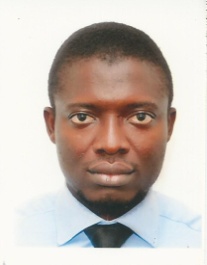 Gulfjobseeker.com CV No: 1337484Mobile +971505905010  cvdatabase[@]gulfjobseeker.comTo contact this candidate use this linkhttp://www.gulfjobseeker.com/feedback/contactjs.php  A dedicated, resourceful and talented General Practitioner with considerable experience and a proven track record delivering exceptional levels of service which exceed patient expectations.  Possesses strong clinical expertise and acumen coupled with a passionate sense of responsibility to provide the highest standards, undertaking extensive research to ensure optimum and current knowledge prior to assessment, diagnosis and treatment.  Confident with exceptional interpersonal, communication and negotiation skills and the ability to liaise effectively with people at all levels and from different backgrounds and cultures.  A strong and supportive team player with the drive required to succeed.                             Seeking a challenging position which will provide the opportunity for further professional development and provision of excellent medical care.DHA- Dubai Health Authority Licensing Exam             General Practice (October 2014)MRCGP- Member Royal College of General Practitioner International Dubai (UK)Multiple Choice Paper Exam (Passed, April 2014)Consulting and Clinical Skills Assessment Exam (Passed, November 2014)Written Paper Exam (In View)SLE- Saudi Licensing Examination             Family Medicine (July 2013)University of Ibadan College of Medicine, Ibadan, Nigeria    MBBS (April 2008)Medical SkillsBasic Life Support (BLS) InstructorAdvanced Cardiac Life Support (ACLS) ProviderAdvanced Trauma Life Support (ATLS) ProviderPatient LiaisonEfficient Communication and Counselling skillsMinor proceduresMajor procedures ExperienceBasic Obstetric UltrasonographyClinical ResearchClinical PresentationsHIV/AIDS Patients’ CareVCT (Voluntary Counselling & Testing)Computer/ IT Skills :Microsoft, Word, Excel, PowerPointFlare for Computer NetworkingTraining in Cardio-Pulmonary Resuscitation (BLS/AED):American Heart Association / UK Resuscitation Guidelines (June 2011)Training in Advanced Cardiac Life Support (ACLS):American Heart Association / UK Resuscitation Guidelines (October 2012)Basic Life Support (BLS) Provider Course:                    By Saudi Heart Association(April 2013)Basic Life Support (BLS) Instructor Course:              By Saudi Heart Association             (June 2013)Advanced Cardiac Life Support (ACLS) Provider Course:              By Saudi Heart Association             (September 2013)Advanced Trauma Life Support (ATLS) Course:According to Standards Established by American College of Surgeon (ACS)   Committee on Trauma                (October 2013)Ministry of Health, Saudi ArabiaDate: March 2013- Till DatePost: Family Medicine ResidentDuties:Clerking of clients to determine the nature of illnessesDocumentation of patients’ medical informationRequesting laboratory tests and some diagnostic procedures, and interpreting findings to assist in diagnosisPrescribing and administering treatments and managing other patients’ concernsMonitoring patients' progress and response to treatmentOffering counseling on lifestyle modification to aid prevention and treatment of disease like hypertension, diabetes mellitus, and asthma, etc Attending to emergenciesObtaining opinions of hospital-based specialists via a two-way referral systemLAUTECH Teaching  Hospital, Ogbomoso,Oyo State, Nigeria   Date: Jan 2012 - May 2013Post: Family Medicine Resident Duties:Taking adequate history and conducting physical examinations on patients to determine the nature of disorders and illnessesProper documentation of patients’ medical informationRequesting laboratory tests and some diagnostic procedures, and interpreting findings to assist in diagnosisPrescribing and administering treatments and medicationsProvision of continuing, life-long care to clientsAdvising on lifestyle modification to aid prevention and treatment of disease and disordersReferring patients to Specialist Medical Practitioners if the need arisesParticipating in Clinical Presentations, Journal Club, Tutorials, Group Discussions, and Research ProjectsPresident’s Emergency Plan For AIDS Relief(PEPFAR-APIN PLUS), UCH, Ibadan, Oyo State, Nigeria                                                   Date: Nov 2011-Feb 2012Post: Medical Officer (GP)Duties:Providing Voluntary Counseling and Testing (VCT),Carrying out Initial Assessment on HIV reactive clients. This includes adequate history taking, proper physical examination, ordering appropriate laboratory investigations, and subsequent commencement of treatmentEnsuring Continuing Care of People Living With HIV/AIDSManaging acutely ill clients and referring them for specialist care if the need arisesCoordinating the care of HIV/AIDS patients admitted on specialist wardsMaintaining a proper record of every client attended toAssisting in research works related to HIV/AIDSPillars Specialist Hospital, Sagamu, Ogun State, Nigeria           Date: July 2011-Oct 2011Post: Medical Officer (GP)Duties: Diagnosis, treatment, and prevention of human physical injuries and mental disordersPerforming minor surgeries and procedures including suturing of extensive lacerations, basic life support procedure, and evacuation of retained products of conceptionAssisting in major surgeries like caesarean section, appendicectomyBasic Obstetric UltrasonographyCureland Medical Centre, Sango, Ibadan, Oyo State, Nigeria       Date: April 2011-June 2011Post: Medical Officer (GP)Duties:Diagnosing, treating and preventing human physical and mental disorders and injuries and referring clients to higher levels of care as at when appropriateCounseling and continuing care of the chronically-ill (hypertensive, diabetic, asthmatic)Carrying out minor surgeries and proceduresAssisting in Major surgeriesMilitary Hospital Benin, Benin City, Edo State, Nigeria            Date: Mar 2010-Feb 2011Post: General Duty Medical Officer (GP)Duties:Diagnosing, treating and preventing physical and mental disorders and injuries in the General Outpatient Department,Continuing care and counseling of clients with chronic diseases,Attending to emergencies during call duty hours,Providing care for HIV/AIDS patients under the auspices of Emergency Plan Implementation Committee(EPIC),Medical Screening of candidates during Military Recruitment Exercise.University College Hospital, Ibadan, Oyo State, Nigeria           Date: Apr 2009-Mar 2010Post: House Officer (intern)Oyo State Hospital Management Board, Nigeria                        Date: Jun 2008-Feb 2009Post: House Officer (intern)Saudi Commission for Health Specialties:  July 2013Medical and Dental Council of Nigeria:      April 2010Nigerian Medical Association :                     May 2008 Date of Birth           22 January 1983Sex		         MaleNationality	         NigerianDriving Licence       Full/Clean LicenceLanguages               English (fluent): IELTS Result Nov. 2014: Speaking: 8.0;                                                                Listening: 7.5; Writing: 7.5; Reading: 7.5                                             Arabic (Working Knowledge)Interest                    Playing Football, Travelling, Repairing Electronics   